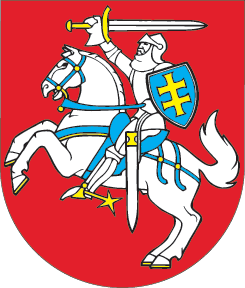 LIETUVOS RESPUBLIKOSRADIOAKTYVIŲJŲ ATLIEKŲ TVARKYMO ĮSTATYMO NR. VIII-1190 10 STRAIPSNIO PAKEITIMOĮSTATYMAS2018 m. sausio 12 d. Nr. XIII-1007 Vilnius1 straipsnis. 10 straipsnio pakeitimasPakeisti 10 straipsnio 3 dalį ir ją išdėstyti taip:„3. Radioaktyviųjų atliekų tvarkytojas privalo atitikti įstatymų ir kitų teisės aktų nustatytus Lietuvos Respublikos nacionalinio saugumo interesus. Juridinio asmens, ketinančio vykdyti radioaktyviųjų atliekų tvarkytojo veiklą, atitiktis nacionalinio saugumo interesams vertinama Lietuvos Respublikos nacionaliniam saugumui užtikrinti svarbių objektų apsaugos įstatyme nustatyta tvarka ir sąlygomis.“ 2 straipsnis. Įstatymo įsigaliojimas Šis įstatymas įsigalioja 2018 m. kovo 1 d.Skelbiu šį Lietuvos Respublikos Seimo priimtą įstatymą.Respublikos Prezidentė	Dalia Grybauskaitė